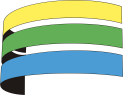 EKONOMSKA IN TRGOVSKA ŠOLA BREŽICEBizeljska cesta 458250 BrežicePREDLOGI TEM ZA IZDELEK ALI STORITEVpri 2. izpitni enoti na zaključnem izpitu v programu trgovec1.Prodaja moke (lahko tudi posamezne vrste moke – pšenična, ržena, ajdova, …)2.Prodaja alkoholnih pijač (piva vina, žganih pijač)3.Prodaja bio-izdelkov4.Prodaja brezalkoholnih pijač5.Prodaja čebeljih proizvodov6.Prodaja delikatesnih izdelkov7.Prodaja dietetičnih izdelkov (celiakijo, sladkorno bolezen...)8.Prodaja ekoloških živilskih izdelkov9.Prodaja fermentiranih mlečnih izdelkov10.Prodaja kruha11.Prodaja mesa in posameznih mesnih izdelkov12.Prodaja mleka13.Prodaja mlevskih izdelkov14.Prodaja otroške prehrane15.Prodaja pekovskih izdelkov16.Prodaja posameznega sadja17.Prodaja posameznih jedilnih olj18.Prodaja posameznih mlečnih izdelkov19.Prodaja rib20.Prodaja sladil21.Prodaja sladkorja in nadomestkov22.Prodaja testenin23.Prodaja tobaka in tobačnih izdelkov24.Prodaja zelenjave25.Prodaja čistil oziroma pralnih sredstev26.Prodaja gnojil27.Prodaja izdelkov za sončenje28.Prodaja kozmetičnih izdelkov za nego otroka29.Prodaja kozmetike za nego obraza30.Prodaja kozmetike za nego telesa31.Prodaja oblačil iz usnja in krzna32.Prodaja obutve33.Prodaja posameznih skupin izdelkov iz polimerov34.Prodaja posameznih tekstilij35.Prodaja različne konfekcije – moške, ženske, otroške36.Prodaja sredstev za nego zob37.Prodaja talnih oblog38.Prodaja ženskega (moškega) spodnjega perila39.Prodaja avdio-video tehnike40.Prodaja avtomobilskih pnevmatik41.Prodaja gospodinjske posode42.Prodaja gradbenega materiala (beton, cement, opeke…)43.Prodaja keramičnih izdelkov44.Prodaja kovinskih izdelkov45.Prodaja malih gospodinjskih aparati46.Prodaja mobilnih telefonov47.Prodaja papirne galanterija48.Prodaja pogonskih goriv (biodizel)49.Prodaja polizdelkov iz lesa50.Prodaja premaznih sredstev51.Prodaja računalniške opreme52.Prodaja steklenih izdelkov53.Prodaja svetil54.Prodaja toplotnih izolacijskih materialov55.Prodaja velikih gospodinjskih aparatov npr. televizorjev56.Prodaja avtomobilov57.Prodaja izdelkov iz oljke58.Prodaja izdelkov za vzrejo in nego malih živali (pes, mačka, …)659.Prodaja navigacijskih naprav60.Prodaja sladoleda61.Prodaja kave62.Prodaja čaja63.Prodaja sirov64.Prodaja športne opreme65.Prodaja izdelkov za kmetijstvo66.Prodaja pohištva